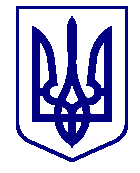                                                                                                        Наталія ТАЛАХВАРАСЬКА МІСЬКА РАДА____ сесія  VIII скликанняП Р О Є К Т      Р І Ш Е Н Н Я08.04.2024	                            м. Вараш                        № 2909-ПРР-VIII-7170Про затвердженняПередавального акту З метою виконання рішення Вараської міської ради від 16.08.2023 № 2001-РР-VIII «Про припинення юридичної особи Територіальний центр соціального обслуговування (надання соціальних послуг) міста Вараш в результаті реорганізації шляхом приєднання до Вараського центру соціальних служб та послуг» зі змінами затвердженими рішенням Вараської міської ради від 25.10.2023 № 2104-РР-VIII «Про внесення змін до рішення Вараської міської ради від 16.08.2023 №2001-РР- VIII», відповідно до статей 104-107 Цивільного кодексу України, статті 59 Господарського кодексу України, Закону України «Про бухгалтерський облік та фінансову звітність в Україні», статей 4, 17 Закону України «Про державну реєстрацію юридичних осіб, фізичних осіб - підприємців та громадських формувань, керуючись пунктом 30 частини першої статті 26, частинами першою, другою статті 59 Закону України «Про місцеве самоврядування в Україні», Вараська міська рада В И Р І Ш И Л А:1. Затвердити Передавальний акт від 01.04.2024 Територіального центру соціального обслуговування (надання соціальних послуг) міста Вараш (код ЄДРПОУ 34988435), місцезнаходження: мікрорайон Будівельників, будинок 1, місто Вараш, Вараський район, Рівненська область, згідно додатку.2. Голові Комісії з припинення (Ларисі ОШТУК) подати державному реєстратору передавальний акт та інші необхідні документи для проведення реєстраційних дій в порядку, визначеному чинним законодавством України.3. Контроль за виконанням цього рішення покласти на заступника міського голови з питань діяльності виконавчих органів ради відповідно до розподілу функціональних обов’язків, постійну комісію з питань соціального захисту та охорони здоров’я та комісію з питань бюджету, фінансів, економічного розвитку та інвестиційної політики.Додаток: Передавальний акт 01.04.2024.Міський голова                                                                           Олександр МЕНЗУЛ